2nd Avenue CampusSchool of Management SciencesTel. +27 (0)41 504 2202 /+27 (0)504 4301           Madele.Tait@mandela.ac.zaSCHOOL Research Committee meeting dates: 2018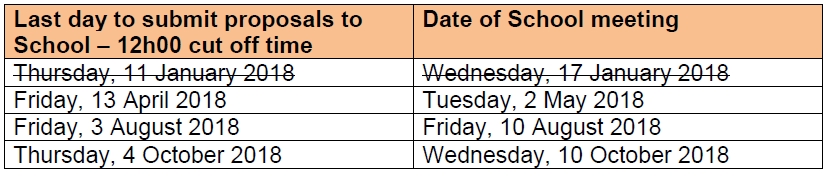 FACULTY Research Proposal Committee meetings: 2018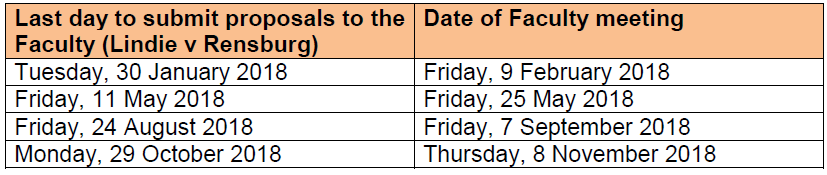 